Επιχειρησιακό Πρόγραμμα «Θάλασσα» 2014-2020Μέτρο 4.3: Στρατηγική Τοπικής Ανάπτυξης Αλιευτικών Περιοχών Πάφου 2014-2020«Σχέδιο Χορηγιών για Ίδρυση, Επέκταση και Εκσυγχρονισμός Μονάδων Μεταποίησης και Εμπορίας Αλιευτικών Προϊόντων»Ιανουάριος 2020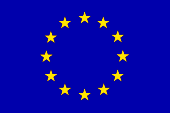 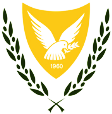 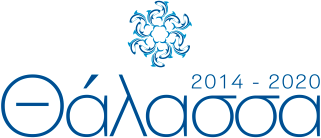 ΚΥΠΡΙΑΚΗ ΔΗΜΟΚΡΑΤΙΑ                                                  ΕΥΡΩΠΑΪΚΗ ΕΝΩΣΗΠΕΡΙΕΧΟΜΕΝΑΟΔΗΓΟΣ ΕΦΑΡΜΟΓΗΣ «Σχέδιο Χορηγιών για Ίδρυση, Επέκταση και Εκσυγχρονισμός Μονάδων Μεταποίησης και Εμπορίας Αλιευτικών Προϊόντων»Γενικά Το Σχέδιο Χορηγιών για Επενδύσεις στον Τομέα της Μεταποίησης και της Εμπορίας των Αλιευτικών Προϊόντων υλοποιείται μέσω του Επιχειρησιακού Προγράμματος «Θάλασσα» 2014-2020, που συγχρηματοδοτείται από το Ευρωπαϊκό Ταμείο Θάλασσας και Αλιείας (ΕΤΘΑ) της ΕΕ. Το Σχέδιο, εφαρμόζεται από το Μέτρο 4.3 στο πλαίσιο της Προτεραιότητας της Ένωσης 4 (Αύξηση της Απασχόλησης και της Εδαφικής Συνοχής) που έχει ως στόχο την προώθηση της οικονομικής ανάπτυξης, της κοινωνικής ένταξης, της δημιουργίας θέσεων εργασίας και παροχή στήριξης της απασχολησιμότητας και της κινητικότητας του εργατικού δυναμικού στις παράκτιες και τις εσωτερικές κοινότητες που εξαρτώνται από την αλιεία και την υδατοκαλλιέργεια, συμπεριλαμβανομένης της διαφοροποίησης των δραστηριοτήτων στο πλαίσιο της αλιείας και σε άλλους τομείς της θαλάσσιας οικονομίας. Ο στόχος και η αναγκαιότητα του Σχεδίου προκύπτουν μέσω του άρθρου 63 παράγραφος 1.α του Κανονισμού (ΕΕ) αριθ. 508/2014 για το ΕΤΘΑ. Το Σχέδιο εφαρμόζεται από την Αναπτυξιακή Εταιρεία Πάφου ΛΤΔ. (ΑΝ.ΕΤ.ΠΑ ΛΤΔ) η οποία είναι αναγνωρισμένη και χαρακτηρισμένη ως Τοπική Ομάδα Δράσης Αλιείας (ΤΟΔΑ) (στο εξής καλούμενη «ΤΟΔΑ») και περιλαμβάνει δράσεις που αφορούν Μεταποίηση και Εμπορία Αλιευτικών Προϊόντων όπως αυτές περιγράφονται αναλυτικότερα στη συνέχεια. ΑΣκοπός του παρόντος Οδηγού Εφαρμογής, που είναι αναπόσπαστο μέρος του Σχεδίου, είναι να αποτελέσει βοήθημα προς όλους τους ενδιαφερόμενους (Δικαιούχους) που επιθυμούν να υποβάλουν προτάσεις για χρηματοδότηση που αφορούν τον Τομέα της Μεταποίησης και Εμπορίας Αλιευτικών Προϊόντων.Το Σχέδιο, ο Οδηγός Εφαρμογής  και τα Παραρτήματα μπορούν να εξασφαλιστούν από τα Γραφεία της Αναπτυξιακής Εταιρείας Πάφου «Αφροδίτη» ΛΤΔ που βρίσκονται στην διεύθυνση Λεωφόρος Ελλάδος 23, Patra Court, 3ος Όροφος Γραφεία 301-302, Τ.Κ. 8020 Πάφος-Κύπρος, από την ιστοσελίδα της Εταιρείας (http://www.anetpa.com.cy) καθώς και από την ιστοσελίδα του ΕΠ «Θάλασσα» 2014-2020 (http://www.moa.gov.cy/thalassa). 1.	Στόχος Στόχος του Σχεδίου είναι η προσφορά προστιθέμενης αξίας, η δημιουργία θέσεων εργασίας, η προσέλκυση νέων και η προώθηση της καινοτομίας σε όλα τα στάδια της εφοδιαστικής αλυσίδας της αλιείας και της υδατοκαλλιέργειας σύμφωνα με το άρθρο 63 παράγραφος 1.α του Κανονισμού (ΕΕ) αριθ. 508/2014 για το ΕΤΘΑ.Το Σχέδιο προωθεί έργα που συμβάλουν στην επίτευξη του πιο πάνω στόχου, επιδιώκοντας να βελτιώσει τις συνθήκες εργασίας με την εφαρμογή ευρωπαϊκών προτύπων και καινοτομιών (μηχανολογικός και κτηριακός εκσυγχρονισμός επιχειρήσεων και εφαρμογή συστημάτων ποιότητας), να βελτιώσει την ποιότητα των παραγόμενων προϊόντων, καθώς και να διατηρήσει και να αυξήσει εάν είναι εφικτό την απασχόληση στον τομέα.Συγκεκριμένα, μέσω του Σχεδίου δύναται να χρηματοδοτηθούν έργα τα οποία αφορούν τη μεταποίηση και εμπορία (χονδρικό ή/και λιανικό εμπόριο) αλιευτικών προϊόντων και εντάσσονται στις ακόλουθες κατηγορίες:Κατηγορία 1. Ίδρυση, Επέκταση και Εκσυγχρονισμός μονάδων Εμπορίας Αλιευτικών Προϊόντων Κατηγορία 2.	Επενδύσεις που αφορούν Αλιεύματα από πλανόδιους πωλητές.Κατηγορία 3. Ίδρυση, Επέκταση και Εκσυγχρονισμός μονάδων Μεταποίησης Αλιευτικών Προϊόντων Σε περίπτωση που μία Πρόταση περιλαμβάνει περισσότερες από μία κατηγορίες όπως αναφέρονται πιο πάνω ή αφορά περισσότερα από ένα σημεία πώλησης ο Αιτητής οφείλει να το δηλώσει στην Αίτηση του (Παράρτημα 1) αλλά και να συμπληρώσει ξεχωριστό Πίνακα Επενδύσεων (Παράρτημα 19 - πίνακας excel) για κάθε κατηγορία και για κάθε σημείο πώλησης.2. 	Όροι Χρηματοδότησης του Σχεδίου - Ποσοστά ΧρηματοδότησηςΟ συνολικός προϋπολογισμός της δημόσιας δαπάνης για την υλοποίηση του Σχεδίου ανέρχεται στο ποσό των €350.000. Από το ποσό αυτό το 75% καλύπτεται από το ΕΤΘΑ και το υπόλοιπο 25%  από την Κυπριακή Δημοκρατία.Στον πιο κάτω Πίνακα 1 παρουσιάζονται τα όρια του προϋπολογισμού (δημόσια και ιδιωτική συμμετοχή) των προτάσεων σε ευρώ (€) (μη συμπεριλαμβανομένου του ΦΠΑ), καθώς επίσης και το ποσοστό και το συνολικό ποσό της Δημόσιας Χρηματοδότησης. Η κατηγοριοποίηση των επιχειρήσεων (πολύ μικρές, μικρές, μεσαίες) περιγράφεται στον Πίνακα 2 της Παραγράφου 6 του παρόντος εγγράφου.Πίνακας 1:	Ποσά και Ποσοστά ΧρηματοδότησηςΤο υπόλοιπο ποσό πέραν της Δημόσιας Χρηματοδότησης για την κάλυψη του συνολικού προϋπολογισμού αποτελεί την ιδιωτική συμμετοχή για την υλοποίηση του έργου και καλύπτεται από το Δικαιούχο. Στην περίπτωση τραπεζικού δανεισμού για την υλοποίηση του έργου είναι απαραίτητη η υποβολή μαζί με την πρόταση, επιστολής ή και βεβαίωσης από τράπεζα για χρηματοδότηση του έργου. Η δυνατότητα του Δικαιούχου να υλοποιήσει το έργο θα πρέπει να αποδεικνύεται από επίσημα στοιχεία που θα υποβάλλονται με την πρόταση π.χ. λογαριασμοί καταθέσεων, επιστολή/βεβαίωση τράπεζας για καταρχήν ενδιαφέρον χρηματοδότησης του έργου κτλ. στο όνομα του αιτητή για το 50% τουλάχιστον του συνολικού προϋπολογισμού της πρότασης. Νοείται ότι κατά το στάδιο της υλοποίησης του προτεινόμενου έργου οι πληρωμές για τις επιλέξιμες δαπάνες πέραν των €200 (συμπεριλαμβανομένου ΦΠΑ) θα πρέπει να εξοφλούνται με επιταγή του αιτητή ή της εταιρείας του ή με την πιστωτική του κάρτα ή μέσω τράπεζας νοουμένου ότι τεκμηριώνεται με σχετικά παραστατικά (Κατάσταση Τραπεζικού Λογαριασμού, αντίγραφα επιταγών κ.α.). Τιμολόγια αξίας κάτω των €100 (συμπεριλαμβανομένου ΦΠΑ) δεν θα λαμβάνονται υπόψη για σκοπούς χορηγίας, ενώ τιμολόγια τοις μετρητοίς γίνονται δεκτά μόνο για ποσά από €100 μέχρι €200 (συμπεριλαμβανομένου ΦΠΑ) χωρίς να γίνεται εσκεμμένα κατάτμηση δαπανών που αφορούν την ίδια εργασία(Παράγραφος 9).Η καταβολή της χορηγίας δύναται να γίνεται σε μια ή περισσότερες δόσεις ανάλογα με τη φύση της πρότασης και το ύψος της χρηματοδότησης. Εάν υπάρχουν δόσεις ο αριθμός τους θα καθορίζεται στη Συμφωνία Δημόσιας Χρηματοδότησης που υπογράφεται μεταξύ του Δικαιούχου και του Ενδιάμεσου Φορέα (ΕΦ) σύμφωνα με την Παράγραφο 10.4 «Επαληθεύσεις και Πληρωμές Έργων», που ακολουθεί, και θα εξαρτάται από το ύψος των επενδύσεων, την φύση των εργασιών και κατά πόσο τα έργα αφορούν αναδρομικές δαπάνες. Η Δημόσια Χρηματοδότηση καταβάλλεται απευθείας στον αιτητή και δεν επιτρέπεται η εκχώρησή της σε τρίτους. Εάν ο αιτήτης είναι φυσικό πρόσωπο στην περίπτωση θανάτου του, δικαίωμα υποβολής της Πρότασης έχουν οι κληρονόμοι που εμπίπτουν στις διατάξεις των σχετικών Νόμων της Κυπριακής Δημοκρατίας, στους οποίους θα γίνεται και η καταβολή της χρηματοδότησης.3. 	Γενικό πλαίσιο υλοποίησης του ΣχεδίουΤα στάδια υλοποίησης του Σχεδίου είναι: Προκήρυξη από την ΤΟΔΑ της πρόσκλησης υποβολής προτάσεων με τη δημοσιοποίηση του Οδηγού του Σχεδίου. Η πρόσκληση ανακοινώνεται δια των μέσων μαζικής ενημέρωσης και λαμβάνονται όλα τα αναγκαία μέτρα δημοσιότητας και πληροφόρησης που προαναφέρθηκαν. Υποβολή προτάσεων από δυνητικούς Δικαιούχους, μέσω τυποποιημένων εντύπων του Οδηγού (Παραρτήματα) μαζί με τα απαραίτητα επισυναπτόμενα έγγραφα που περιγράφονται στον Οδηγό.Εξέταση των υποβληθέντων προτάσεων από την ΤΟΔΑ, η οποία ελέγχει κατά πόσο αυτές είναι εμπρόθεσμες, πληρούν τις προϋποθέσεις για ένταξή τους στο Σχέδιο, τις προϋποθέσεις επιλεξιμότητας, πληρότητας και κανονικότητας του έργου, και τη συμβατότητά τους με τις Εθνικές και Κοινοτικές Πολιτικές.Ολοκλήρωση αξιολόγησης προτάσεων από τις ΤΟΔΑ και αποστολή αποτελεσμάτων στον ΕΦ προς επικύρωσηΑπόφαση ΕΦ για τελική έγκριση ή απόρριψη των προτάσεων και σχετική ενημέρωση των αιτητών/ αιτητριών που εγκρίθηκαν ή απορριφθήκαν από την ΤΟΔΑ.Ένταξη από τον ΕΦ στο Σχέδιο των προτάσεων που θα επιλεγούν και πληροφόρηση των αιτητών/αιτητριών. Υπογραφή της Συμφωνίας Δημόσιας Χρηματοδότησης μεταξύ του ΕΦ και των Δικαιούχων. Υλοποίηση Έργου από τους Δικαιούχους και υποβολή απαραίτητων δικαιολογητικών χρηματοδότησης στην ΤΟΔΑ. Διενέργεια επιτόπιων και διοικητικών επαληθεύσεων από την ΤΟΔΑ. Υποβολή πορισμάτων επαληθεύσεων στον ΕΦ για επικύρωση τους.Καταβολή χορηγίας στους Δικαιούχους από τον ΕΦ. Διενέργεια Επαληθεύσεων μετά την ολοκλήρωση των έργων από τον ΕΦ. 4. 	Δικαιούχοι – Προϋποθέσεις ΣυμμετοχήςΔικαιούχοι του Σχεδίου είναι φυσικά ή νομικά πρόσωπα, που ασχολούνται ή προτίθενται να ασχοληθούν (δημιουργία νέων επιχειρήσεων) με τη μεταποίηση και εμπορία (χονδρικό ή/και λιανικό εμπόριο) αλιευτικών προϊόντων. Τα νομικά πρόσωπα πρέπει να εμπίπτουν σε μια από τις κατηγορίες που αναφέρονται στον Πίνακα 2 που ακολουθεί.Σημειώνεται ότι, οι Δικαιούχοι του Σχεδίου που ενδιαφέρονται για έργα που εντάσσονται στην Κατηγορία 1 και αφορούν αποκλειστικά το λιανικό εμπόριο θα θεωρούνται επιλέξιμοι για υποβολή πρότασης μόνο όταν στα σημεία πώλησης των προϊόντων τους θα υπάρχει σαφής ένδειξη και προβολή του όρου «Ψαραγορά» και οι αιτούμενες δαπάνες θα σχετίζονται αποκλειστικά με τα αλιευτικά προϊόντα.Αντίστοιχα για την Κατηγορία 2 που αφορά τους πλανόδιους πωλητές θα πρέπει να επισυνάπτεται Βεβαίωση του αιτητή, η οποία θα βεβαιώνει τη μεταφορά και πώληση μόνο αλιευτικών προϊόντων.Πίνακας 2: Κατηγοριοποίηση Επιχειρήσεων ανάλογα με τη δυναμικότητα και τον ετήσιο κύκλο εργασιών5. 	Υπεύθυνη Δήλωση ΑιτητώνΟι ενδιαφερόμενοι που υποβάλλουν πρόταση καταθέτουν στην ΤΟΔΑ μια ενυπόγραφη δήλωση (Παράρτημα 2) με την οποία δεσμεύονται να τηρούν τις υποχρεώσεις τους ως Δικαιούχοι και ότι οι πληροφορίες και τα στοιχεία που αναφέρονται στην πρόταση τους είναι πλήρη, ακριβή και αληθή.Επιπρόσθετα, οι Δικαιούχοι με την ενυπόγραφη υπεύθυνη δήλωση τους επιβεβαιώνουν ότι πληρούν τα κριτήρια που απαριθμούνται στην παράγραφο 1 του άρθρου 10 του Καν. (ΕΕ) 508/2014 του ΕΤΘΑ και δεν έχουν διαπράξει απάτη στο πλαίσιο του ΕΤΑ ή του ΕΤΘΑ, όπως αναφέρεται στην παράγραφο 3 του άρθρου 10 του Καν. (ΕΕ) 508/2014 του ΕΤΘΑ. Η ακρίβεια της δήλωσης για τα θέματα αυτά πριν από την έγκριση της πρότασης, εξακριβώνεται βάσει των διαθέσιμων πληροφοριών σύμφωνα με το εθνικό μητρώο παραβάσεων του ΤΑΘΕ, όπως προβλέπεται στο άρθρο 93 του Κανονισμού (ΕΚ) αριθ. 1224/2009, ή άλλα διαθέσιμα δεδομένα.  Ο αιτητής στην περίπτωση που κατά την κρίση του ΕΦ εμπίπτει σε κάποια ή κάποιες από τις ακόλουθες περιπτώσεις δύναται να αποκλειστεί από το Σχέδιο σε οποιοδήποτε στάδιο της διαδικασίας.Έχει διαπράξει σοβαρό επαγγελματικό παράπτωμα ή παράπτωμα που θίγει τους κανόνες της Κοινής Αλιευτικής Πολιτικής της ΕΕ, το οποίο μπορεί να διαπιστώσει με οποιοδήποτε τρόπο η αρμόδια αρχή ή έχει καταδικαστεί  για αδίκημα σχετικό με την επαγγελματική του διαγωγή η οποία έχει ισχύ δεδικασμένου, σύμφωνα με το άρθρο 10 του Καν. (ΕΕ) 508/2014 του ΕΤΘΑ και τον κατ΄ εξουσιοδότηση Καν. (ΕΕ) 288/2015. Συγκεκριμένα: α) έχει διαπράξει σοβαρή παράβαση βάσει του άρθρου 42 του κανονισμού (ΕΚ) αριθ. 1005/2008 του Συμβουλίου (1) ή του άρθρου 90 παράγραφος 1 του κανονισμού (ΕΚ) αριθ. 1224/2009,β) έχει συμμετάσχει στην εκμετάλλευση, τη διαχείριση ή την ιδιοκτησία αλιευτικών σκαφών που περιλαμβάνονται στον κατάλογο σκαφών ΠΛΑ αλιείας της Ένωσης, όπως ορίζεται στο άρθρο 40 παράγραφος 3 του κανονισμού (ΕΚ) αριθ.1005/2008  ή σκαφών που φέρουν τη σημαία χωρών οι οποίες έχουν χαρακτηρισθεί ως μη συνεργαζόμενες τρίτες χώρες κατά το άρθρο 33 του ίδιου Κανονισμού,γ) έχει διαπράξει σοβαρές παραβάσεις των κανόνων της ΚΑλΠ οι οποίες έχουν λάβει το χαρακτηρισμό αυτό σε άλλες νομοθετικές πράξεις του Ευρωπαϊκού Κοινοβουλίου και του Συμβουλίου, ήδ) έχει διαπράξει οποιοδήποτε από τα αδικήματα που ορίζονται στα άρθρα 3 και 4 της οδηγίας 2008/99/ΕΚτου Ευρωπαϊκού Κοινοβουλίου και του Συμβουλίου (2), εφόσον η πρόταση αφορά στήριξη δυνάμει του κεφαλαίου ΙΙ για τη Βιώσιμη Ανάπτυξη της υδατοκαλλιέργειας του Κανονισμού (ΕΕ) 508/2014.ε) έχει κριθεί από την αρμόδια αρχή ότι ο εν λόγω αιτητής είναι ένοχος απάτης, όπως ορίζεται στο άρθρο 1 της σύμβασης σχετικά με την προστασία των οικονομικών συμφερόντων των Ευρωπαϊκών Κοινοτήτων (1) στο πλαίσιο του Ευρωπαϊκού Ταμείου Αλιείας (ΕΤΑ) ή του ΕΤΘΑ. Ο αποκλεισμός σε αυτή την περίπτωση γίνεται για καθορισμένη χρονική περίοδο που καθορίζεται από την Ε. Επιτροπή με κατ΄ εξουσιοδότηση Κανονισμό (άρθρο 10.4 του Καν. (ΕΕ) 508/2014 του ΕΤΘΑ).Είναι ένοχος ψευδών δηλώσεων για την παροχή πληροφοριών ή παραλείψεως υποβολής των πληροφοριών και των στοιχείων που απαιτούνται κατά την υποβολή της πρότασης ένταξης της πρότασης, καθώς και κατά τη διάρκεια εκτέλεσης του έργου και την περίοδο διατήρησης του έργου. Οι προτεινόμενες δαπάνες ή μέρος τους χρηματοδοτήθηκαν ή υποβλήθηκαν για χρηματοδότηση από άλλο Πρόγραμμα /Σχέδιο.Η προσκόμιση της προαναφερθείσας υπεύθυνης δήλωσης (Παράρτημα 2) θα ελέγχεται κατά το στάδιο της αξιολόγησης της πρότασης από την ΤΟΔΑ και έπειτα θα εξακριβώνεται η ακρίβεια της δήλωσης αυτής από τον ΕΦ για τα θέματα αυτά, καθώς και για τις προϋποθέσεις του σημείου 1 πριν από την Τελική Έγκριση της Πρότασης. Ο Δικαιούχος μετά την υποβολή της πρότασης συνεχίζει να συμμορφώνεται με τις προϋποθέσεις που αναφέρονται πιο πάνω καθ' όλη τη διάρκεια της υλοποίησης του έργου και για καθορισμένη περίοδο πέντε (5) ετών, μετά από την τελευταία πληρωμή στον εν λόγω Δικαιούχο. 6. 	Κριτήρια και Προϋποθέσεις για Έγκριση των ΠροτάσεωνΟι Δικαιούχοι για να μπορούν να υποβάλουν την πρότασή τους για χρηματοδότηση, πρέπει απαραιτήτως να διασφαλίσουν ότι πληρούνται τα κριτήρια και οι προϋποθέσεις του Πίνακα 3.Πίνακας 3: Κριτήρια και προϋποθέσεις για υποβολή και έγκριση της πρότασηςΤα πιο πάνω πρέπει να τεκμηριώνονται επαρκώς από τον αιτητή στις αντίστοιχες παραγράφους της Αίτησης Υποβολής Πρότασης (Παράρτημα 1) και να επισυνάπτονται και τα απαιτούμενα δικαιολογητικά σύμφωνα με τον Πίνακα 4. 7. 	Όροι Επιλεξιμότητας του ΣχεδίουΚατά τη διαμόρφωση του συνολικού προτεινόμενου προϋπολογισμού του έργου, είναι υποχρεωτική η σύνδεση των προβλεπόμενων δαπανών με τις αντίστοιχες κατηγορίες επιλέξιμων δαπανών που υπάρχουν στα έγγραφα της Πρότασης. Στο Παράρτημα 14, παρουσιάζονται παραδείγματα επιλέξιμων δαπανών ανά κατηγορία, χωρίς όμως ο κατάλογος να είναι εξαντλητικός. Επίσης, αναφέρονται παραδείγματα μη επιλέξιμων δαπανών. Κατά την πρώτη πρόσκληση υποβολής αιτήσεων, ισχύει η αναδρομικότητα των δαπανών και οι επιλέξιμες δαπάνες δεν πρέπει να έχουν πραγματοποιηθεί πριν την 1η Ιανουαρίου του 2017. Για τα έργα στα οποία συμπεριλαμβάνονται αναδρομικές δαπάνες, δεν πρέπει να έχει ολοκληρωθεί το φυσικό και οικονομικό αντικείμενο πλήρως πριν να υποβάλει ο αιτητής στην ΤΟΔΑ, την Αίτηση Υποβολής Πρότασης. Δεν συμπεριλαμβάνεται ο ΦΠΑ σε οποιαδήποτε κατηγορία δαπανών, καθώς δεν θεωρείται επιλέξιμη δαπάνη.Τιμολόγια που αφορούν οποιαδήποτε δαπάνη (π.χ. μηχανήματα, εξοπλισμό, υπηρεσίες κτλ.) και εκδίδονται από Κυπριακές επιχειρήσεις που δεν είναι εγγεγραμμένες στο ΦΠΑ δεν θα γίνονται αποδεκτά.Η πραγματοποίηση δαπανών πριν την έγκριση του έργου, γίνεται με αποκλειστική ευθύνη του αιτητή και δεν δεσμεύει την απόφαση της ΤΟΔΑ ή του ΕΦ σχετικά με την έγκριση ή μη της πρότασης. Τα μηχανήματα/εξοπλισμός που προμηθεύεται η επιχείρηση στο πλαίσιο του Σχεδίου πρέπει να είναι καινούργια.Για όλες τις δαπάνες απαραίτητα παραστατικά θεωρούνται μόνο τα πρωτότυπα τιμολόγια πώλησης ή παροχής υπηρεσιών καθώς και οι πρωτότυπες αποδείξεις εξόφλησης τους αντίστοιχα. Τιμολόγια αξίας κάτω των €100 (συμπεριλαμβανομένου ΦΠΑ) δεν θα λαμβάνονται υπόψη για σκοπούς χορηγίας.Τιμολόγια τοις μετρητοίς γίνονται δεκτά μόνο για ποσά μέχρι €200 (συμπεριλαμβανομένου ΦΠΑ) χωρίς να γίνεται κατάτμηση δαπανών που αφορούν την ίδια εργασία.Όλα τα τιμολόγια πέραν των €200 (συμπεριλαμβανομένου ΦΠΑ) θα πρέπει να εξοφλούνται με επιταγή του αιτητή ή της εταιρείας του ή με την πιστωτική του κάρτα ή μέσω τράπεζας νοουμένου ότι τεκμηριώνεται με σχετικά παραστατικά (Κατάσταση Τραπεζικού Λογαριασμού, αντίγραφα επιταγών κ.α.). Ο ΕΦ και η ΤΟΔΑ δύναται να προβαίνουν σε έρευνα αγοράς σε ότι αφορά το κόστος επενδύσεων, των οποίων η αξία στο προτεινόμενο έργο δεν είναι ρεαλιστική και να προσαρμόζουν ανάλογα τον επιλέξιμο προϋπολογισμό του έργου.    8. 	Πλαίσιο Υλοποίησης Σχεδίου8.1 Προσκλήσεις Υποβολής ΠροτάσεωνΗ ΤΟΔΑ προβαίνει στην 1η Πρόσκληση Υποβολής Προτάσεων ενημερώνοντας με ανακοινώσεις στην ιστοσελίδα της, στον ημερήσιο τύπο καθώς και σε διάφορους διαδικτυακούς τόπους και μέσα κοινωνικής δικτύωσης και λαμβάνονται όλα τα αναγκαία μέτρα δημοσιότητας και πληροφόρησης σύμφωνα με τις πρόνοιες των σχετικών Κανονισμών. Οι αιτήσεις μπορούν να υποβάλλονται από την Παρασκευή 24/01/2020 μέχρι την Τρίτη 24/03/2020, στα γραφεία της ΤΟΔΑ Πάφου κατά τις εργάσιμες μέρες και ώρες της Εταιρείας, αποκλειστικά χρησιμοποιώντας τα τυποποιημένα έντυπα του Οδηγού Εφαρμογής πλήρως συμπληρωμένα.8.2 Υποβολή προτάσεωνΝατάσα Οι Δικαιούχοι υποβάλλουν πρόταση σύμφωνα με το Παράρτημα 1. Η πρόταση πρέπει να συνοδεύεται από τα απαιτούμενα δικαιολογητικά (Πίνακας 4). Οι προτάσεις υποβάλλονται στα Γραφεία της Αναπτυξιακής Εταιρείας Επαρχίας Πάφου, με την προϋπόθεση ότι συνοδεύονται από όλα τα απαιτούμενα δικαιολογητικά. Οι Προτάσεις (Αίτηση και Δικαιολογητικά) πρέπει να υποβάλλονται σε έντυπη μορφή εις διπλούν και σε ηλεκτρονική μορφή (επεξεργάσιμη, π.χ. Excel) τα Παραρτήματα 13β και 19. Το πρωτότυπο αντίγραφο θα υπερισχύει του αντίγραφου, σε περίπτωση που υπάρχουν διαφορές. Οι ενδιαφερόμενοι θα πρέπει να κρατήσουν αντίγραφο της πρότασης για το δικό τους αρχείο.Ταυτόχρονα, οι Δικαιούχοι που υποβάλλουν πρόταση, παρέχουν στην ΤΟΔΑ μια ενυπόγραφη δήλωση (Παράρτημα 2) που επιβεβαιώνει ότι πληρούν τα κριτήρια της παραγράφου 5, η οποία με τη σειρά της θα αποσταλεί στον ΕΦ για έλεγχο όπως καθορίζεται πιο κάτω.  Η πρόταση υπογράφεται από τους Δικαιούχους ή από νόμιμο εξουσιοδοτημένο πρόσωπο. Στην περίπτωση εκπροσώπησης του αιτητή επισυνάπτεται το Παράρτημα 3 αναλόγως της μορφής του (φυσικό ή νομικό πρόσωπο).Κατά την παραλαβή τους από την ΤΟΔΑ, οι προτάσεις πρωτοκολλώνται και παραδίδεται στον αιτητή η απόδειξη παραλαβής της πρότασης όπου αναγράφεται ο σχετικός αριθμός πρωτοκόλλου (Παράρτημα 4). Πίνακας 4: Απαιτούμενα δικαιολογητικά για υποβολή πρότασηςΠέραν των πιο πάνω δικαιολογητικών η ΤΟΔΑ πριν την ολοκλήρωση της αξιολόγησης, αλλά και ο ΕΦ στη συνέχεια, διατηρούν το δικαίωμα τους να ζητήσουν από το Δικαιούχο οποιαδήποτε άλλα επιπρόσθετα δικαιολογητικά, ή πληροφορίες απαραίτητα/ες για την ολοκλήρωση της αξιολόγησης της πρότασης του.8.3 Διαδικασία Αξιολόγησης Προτάσεων - Έγκριση /Απόρριψη Προτάσεων  Η αξιολόγηση των Προτάσεων γίνεται με τη διαδικασία της άμεσης αξιολόγησης, δηλαδή η κάθε Πρόταση αξιολογείται αμέσως μετά την υποβολή της ανεξάρτητα από τις άλλες προτάσεις που θα υποβληθούν. Λόγω του ότι εφαρμόζεται η συγκεκριμένη μέθοδος, μία πρόταση για να εγκριθεί θα πρέπει να πληροί όλα τα απαραίτητα κριτήρια αξιολόγησης που περιγράφονται στους Πίνακες 3 και 4.Ακολούθως, γίνεται έλεγχος της Πρότασης από την ΤΟΔΑ όσον αφορά τα δικαιολογητικά που επισυνάπτονται. Στην περίπτωση που υπάρχουν ελλείψεις στα δικαιολογητικά της αίτησης, η πρόταση μπαίνει σε κατάσταση «Αναμονής» και ο αιτητής ενημερώνεται γραπτώς (με διπλοσυστημένη επιστολή) και του χορηγείται προθεσμία μέχρι δεκαπέντε (15) εργάσιμες ημέρες για την προσκόμιση τους από την ημερομηνία παραλαβής της επιστολής. Η ΤΟΔΑ δύναται να ενημερώσει το Δικαιούχο και με άλλους τρόπους, π.χ. τηλεφωνικά, με ηλεκτρονικό μήνυμα, με φαξ ή δια χειρός με την προϋπόθεση ότι υπάρχει το κατάλληλο αποδεικτικό παραλαβής της επιστολής από τον αιτητή στο φάκελο της πρότασης. Με την προσκόμιση των απαιτούμενων εγγράφων εντός της προθεσμίας, η πρόταση προχωρεί στο επόμενο στάδιο της αξιολόγησης.Εάν παρέλθει η προθεσμία που έχει χορηγηθεί και δεν υποβληθούν τα πρόσθετα δικαιολογητικά, η πρόταση μπαίνει σε κατάσταση «Αναστολής». Η πρόταση παραμένει σε κατάσταση αναστολής μέχρι την ημερομηνία λήξης της αντίστοιχης πρόσκλησης ή του αντίστοιχου χρονοδιαγράμματος ολοκλήρωσης της αξιολόγησης των υπόλοιπων προτάσεων και ακολούθως η πρόταση απορρίπτεται. Η ΤΟΔΑ ενημερώνει τον ΕΦ, ο οποίος επικυρώνει την απόφαση απόρριψης.Η αξιολόγηση των Προτάσεων γίνεται με βάση το Φύλλο Αξιολόγησης Έργου (ΦΑΕ) (Παράρτημα 6α) το οποίο συμπληρώνεται από την ΤΟΔΑ μετά την παραλαβή των ολοκληρωμένων με τα απαραίτητα δικαιολογητικά Προτάσεων.Όσες Προτάσεις πληρούν τα σχετικά κριτήρια προωθούνται για έγκριση στον ΕΦ. Επισημαίνεται πως οι αποφάσεις της ΤΟΔΑ υπόκεινται στην έγκριση του ΕΦ, συνεπώς η τελική έγκριση για την υλοποίηση των έργων θα δίνεται στους Δικαιούχους, αφού οι προτάσεις εγκριθούν από τον ΕΦ. Η ΤΟΔΑ ακολούθως ενημερώνει τους Δικαιούχους για την έγκριση τους και τους καλεί εντός δεκαπέντε (15) εργάσιμων ημερών να προσέλθουν για υπογραφή της Συμφωνίας Δημόσιας Χρηματοδότησης (ΣΔΧ) (Παράρτημα 8α). Η ΤΟΔΑ ετοιμάζει δυο αντίτυπα ΣΔΧ, από τα οποία χαρτοσημαίνεται το ένα εκ των δυο (τα έξοδα των χαρτοσήμων επιβαρύνουν το Δικαιούχο) και τα οποία αφού υπογραφούν από το Δικαιούχο αποστέλλονται στον ΕΦ και προωθούνται στη Διευθύντρια του ΤΑΘΕ για υπογραφή τους. Αφού υπογραφούν το ένα αντίτυπο της Συμφωνίας παραμένει στον ΕΦ και το άλλο επιστρέφεται στο Δικαιούχο.  Ο Δικαιούχος με τον ΕΦ υπογράφουν Συμφωνία Δημόσιας Χρηματοδότησης (Παράρτημα 8α), στην οποία καθορίζονται οι υποχρεώσεις του Δικαιούχου και δεσμεύεται το Δημόσιο για την καταβολή της χορηγίας, εφόσον πληρούνται οι όροι και οι προϋποθέσεις που αναφέρονται σε αυτή. Πριν την υπογραφή, η ΤΟΔΑ μεριμνά ώστε ο Δικαιούχος να κατανοεί τις υποχρεώσεις και δεσμεύσεις του, όπως αυτές απορρέουν από τη Συμφωνία.          Εάν παρέλθουν οι δεκαπέντε (15) εργάσιμες ημέρες για την υπογραφή της Συμφωνίας, ο Δικαιούχος ενημερώνεται τηλεφωνικά και του δίνεται προθεσμία επιπλέον πέντε (5) εργάσιμων ημερών. Σε αντίθετη περίπτωση, η έγκριση ακυρώνεται και η αίτηση απορρίπτεται. Σε περιπτώσεις ανωτέρας βίας η πιο πάνω προθεσμία προσαρμόζεται ανάλογα.Σε περίπτωση Απόρριψης της Πρότασης, η ΤΟΔΑ ενημερώνει με διπλοσυστημένη Επιστολή ή άλλο τρόπο υπό την προϋπόθεση ότι υπάρχει το κατάλληλο αποδεικτικό παραλαβής της επιστολής από τον αιτητή, για τα αποτελέσματα της αξιολόγησης και τους λόγους της απόρριψης. Οι αιτητές μπορούν να υποβάλλουν ένσταση, εφόσον το επιθυμούν εντός προθεσμίας δέκα (10) εργάσιμων ημερών, από την ημερομηνία παραλαβής της επιστολής. 8.4 Υλοποίηση Έργου και Καταβολή Χρηματοδότησης Με την ολοκλήρωση μέρους ή ολόκληρου του Έργου αποστέλλεται το αίτημα καταβολής χορηγίας (ΑΚΧ) (Παράρτημα 9α) από το Δικαιούχο προς την ΤΟΔΑ συνοδευόμενο από τα απαιτούμενα δικαιολογητικά για την καταβολή της χορηγίας (Πίνακας 5). Το ΑΚΧ και κατ’ επέκταση η καταβολή της χορηγίας γίνεται σύμφωνα με τους όρους της Συμφωνίας Δημόσιας Χρηματοδότησης.Διευκρινίζεται ότι για κάθε επιλέξιμη δαπάνη πρέπει να υποβάλλονται από τους Δικαιούχους εξοφλημένα νόμιμα πρωτότυπα τιμολόγια και αποδείξεις. Τα τιμολόγια (πρωτότυπα) πρέπει απαραιτήτως να αναφέρουν τα στοιχεία που αναφέρονται στον Πίνακα 6.      Στην περίπτωση που το αίτημα καταβολής χορηγίας, συμπεριλαμβανομένων και των απαιτούμενων δικαιολογητικών δεν είναι πλήρης, ο Δικαιούχος ενημερώνεται γραπτώς με επιστολή ή με άλλο τρόπο υπό την προϋπόθεση ότι υπάρχει η απαραίτητη τεκμηρίωση στο φάκελο του έργου, για την προσκόμιση των απαραίτητων δικαιολογητικών, τα οποία πρέπει να αποσταλούν εντός δεκαπέντε (15) εργάσιμων ημερών από την ημερομηνία παραλαβής της επιστολής από το Δικαιούχο ή ενημέρωσης του με οποιοδήποτε άλλο τρόπο. Πίνακας 5: Απαιτούμενα δικαιολογητικά για το Αίτημα Καταβολής ΧορηγίαςΠέραν των πιο πάνω δικαιολογητικών η ΤΟΔΑ και ο ΕΦ, διατηρούν το δικαίωμα τους να ζητήσουν από το Δικαιούχο οποιαδήποτε άλλα επιπρόσθετα δικαιολογητικά, απαραίτητα για την ολοκλήρωση της καταβολής της χρηματοδότησης.Πίνακας 6: Απαραίτητα στοιχεία που πρέπει να αναγράφονται στα τιμολόγιαΠαράλληλα, προχωρεί από την ΤΟΔΑ και η επιτόπια επαλήθευση του έργου βάσει του πίνακα των παραστατικών πληρωμής (Παράρτημα 9γ) που επισυνάπτεται από το Δικαιούχο στο ΑΚΧ και των όρων της Συμφωνίας Δημόσιας Χρηματοδότησης. Με την ολοκλήρωση των επαληθεύσεων και ανάλογα με τα ευρήματα που μπορεί να προκύψουν από τις πιο πάνω επαληθεύσεις η ΤΟΔΑ εισηγείται ο ΕΦ να:	Α) καταβάλει ολόκληρη την αιτούμενη χορηγία στο Δικαιούχο,	Β) καταβάλει μέρος της αιτούμενης χορηγίας στο Δικαιούχο,	Γ) μην καταβληθεί χορηγία,	Δ) προχωρήσει με την απένταξη του έργου.Εάν με την ολοκλήρωση της επαλήθευσης αποφασιστεί η καταβολή μέρους της αιτούμενης χορηγίας δηλαδή έχει εντοπιστεί ότι ο επιλέξιμος προϋπολογισμός του έργου έχει τροποποιηθεί βάσει της Συμφωνίας Δημόσιας Χρηματοδότησης, τότε ενεργοποιείται η διαδικασία τροποποίησης της Συμφωνίας από την ΤΟΔΑ ή τον ΕΦ βάσει του κεφαλαίου 9, ώστε να συμφωνεί με το ποσό της χορηγίας που θα καταβληθεί στο Δικαιούχο. Σημειώνεται ότι, με βάση τον περί της Λογιστικής και Δημοσιονομικής Διαχείρισης και Χρηματοοικονομικού Ελέγχου της Δημοκρατίας Νόμο του 2014, (Ν. 38(Ι)/2014), άρθρο 13 «Συμψηφισμός Εσόδων και Εξόδων» ο Γενικός Λογιστής δύναται, κατά την κρίση του, κατά τη διενέργεια οποιασδήποτε πληρωμής προς φυσικό ή νομικό πρόσωπο να αποκόπτει οφειλόμενα ποσά προς οποιοδήποτε οικονομικό φορέα  ή προς άλλο ειδικό ταμείο.Ως εκ τούτου θα πρέπει να ληφθεί υπόψη ότι ο Δικαιούχος θα πρέπει να έχει τακτοποιημένες τις οφειλές του προς το κράτος. Σε αντίθετη περίπτωση θα γίνεται συμψηφισμός των οφειλών με την χρηματοδότηση. Η χρηματοδότηση καταβάλλεται στο Δικαιούχο, το αργότερο ενενήντα (90) ημέρες μετά την ημερομηνία υποβολής του αιτήματος καταβολής χορηγίας (Παράρτημα 9α), υπό την προϋπόθεση ότι είναι συνοδευόμενη από όλα τα απαιτούμενα δικαιολογητικά. Στην αντίθετη περίπτωση, ισχύει η ημερομηνία που επιλύονται όλες οι εκκρεμότητες σε σχέση με την προσκόμιση των δικαιολογητικών. 8.5 Τρόπος Καταβολής της ΧορηγίαςΈργα για τα οποία το ποσό χορηγίας είναι κάτω των €5.000 θα απορρίπτονται. Στις περιπτώσεις όπου οι συνολικές επιλέξιμες δαπάνες του έργου κυμαίνονται μεταξύ €10.000 έως €200.000 η καταβολή της χορηγίας θα γίνεται σε μια ή περισσότερες δόσεις ανάλογα με τη φύση της πρότασης και το ύψος της χρηματοδότησης. Εάν υπάρχουν δόσεις ο αριθμός τους θα καθορίζεται στη Συμφωνία Δημόσιας Χρηματοδότησης που υπογράφεται μεταξύ του Δικαιούχου και του Ενδιάμεσου Φορέα (ΕΦ), και θα εξαρτάται από το ύψος των επενδύσεων, την φύση των εργασιών και κατά πόσο τα έργα αφορούν αναδρομικές δαπάνες.8.6 Απένταξη ΈργωνΟ ΕΦ ή η ΤΟΔΑ προχωρεί στην απένταξη ενός έργου που έχει ενταχθεί στο πλαίσιο του Σχεδίου, σε κάθε περίπτωση που ο Δικαιούχος δεν τηρεί τις υποχρεώσεις του όπως αυτές ορίζονται στη Συμφωνία Δημόσιας Χρηματοδότησης, και κυρίως: στην περίπτωση καθυστέρησης της ολοκλήρωσης του έργου. στην περίπτωση μη υποβολής όλων των απαραίτητων στοιχείων ή/και αναφορών που αφορούν στην αποτύπωση της προόδου υλοποίησης του έργου. στις περιπτώσεις που κατά την υλοποίηση του έργου διαπιστώνεται η υποβολή ψευδών δηλώσεων ή στοιχείων και πληροφοριών εκ μέρους του Δικαιούχου. Επιπρόσθετα μόλις διαπιστωθεί παρατυπία ή συστημική αδυναμία ή οι παράμετροι ενός έργου τροποποιούνται σε τέτοιο βαθμό ώστε το έργο να μην εξυπηρετεί πλέον τους στόχους του Σχεδίου στα πλαίσια του οποίου είχε αρχικά εγκριθεί, ο ΕΦ απεντάσσει το ενταγμένο έργο, ώστε να πραγματοποιηθούν οι απαιτούμενες διορθωτικές παρεμβάσεις όσο το δυνατό πιο σύντομα. Στην περίπτωση απένταξης ενός έργου για την υλοποίηση του οποίου έχει καταβληθεί χρηματοδότηση, το σύνολο της χρηματοδότησης που έχει χορηγηθεί στο Δικαιούχο επιστρέφεται σύμφωνα με τις διαδικασίες που προβλέπονται από το εθνικό πλαίσιο δημοσιονομικών διορθώσεων για την ανάκτηση αχρεωστήτως ή παρανόμως καταβληθέντων ποσών. Όταν το έργο απεντάσσεται, απαιτείται η επιστροφή τυχόν καταβληθείσης χορηγίας προσαυξημένης με τόκο. Το επιτόκιο θα καθορίζεται σύμφωνα με τα άρθρα 9 και 10 του Κανονισμού (ΕΚ) αριθ. 794/2004 όπως αυτός εκάστοτε τροποποιείται ή αντικαθίσταται.9. 	Τροποποίηση της Συμφωνίας Δημόσιας ΧρηματοδότησηςΓια οποιαδήποτε αλλαγή που αφορά το χρονοδιάγραμμα, τις εγκεκριμένες εργασίες, το ποσό της Συμφωνίας, την αλλαγή του Δικαιούχου απαιτείται τροποποίηση της Συμφωνίας Δημόσιας Χρηματοδότησης. Η τροποποίηση μπορεί να γίνει είτε μετά από αίτημα του Δικαιούχου είτε μετά από οδηγίες της ΤΟΔΑ ή του ΕΦ. Για τροποποίηση της Συμφωνίας Δημόσιας Χρηματοδότησης υποβάλλεται ανάλογα με την περίπτωση το έντυπο για Τροποποίηση της Συμφωνίας Δημόσιας Χρηματοδότησης (Παράρτημα 8β) που συνοδεύεται από τα απαραίτητα δικαιολογητικά και τεκμηρίωση. Σε περίπτωση υποβολής αιτήματος τροποποίησης από τους Δικαιούχους, αυτή υποβάλλεται εντός του ορισθέντος χρονοδιαγράμματος υλοποίησης που καθορίζεται στη Συμφωνία Δημόσιας Χρηματοδότησης και σε εύλογο χρόνο πριν τη λήξη της. Σε διαφορετική περίπτωση δε γίνεται αποδεκτή και ενέχει τον κίνδυνο ακύρωσης της Πρότασης.Η ΤΟΔΑ εξετάζει την τροποποίηση και αποστέλλει στον ΕΦ την προσχέδια τροποποιημένη Συμφωνία μαζί με σχετική έκθεση. Εάν ο ΕΦ εγκρίνει την τροποποίηση, τότε η τροποποιημένη Συμφωνία αποστέλλεται υπογραμμένη από τη Διευθύντρια του ΤΑΘΕ, σε 2 αντίγραφα, στην ΤΟΔΑ για να υπογραφεί και από το Δικαιούχο.Ακόμη, όταν κατά τον έλεγχο του έργου από την ΤΟΔΑ ή τον ΕΦ διαφανεί ότι απαιτείται τροποποίηση της Συμφωνίας, τότε δεν απαιτείται η υποβολή του Παραρτήματος 8β από το Δικαιούχο, αλλά ετοιμάζεται το σχετικό Παράρτημα από την ΤΟΔΑ ή τον ΕΦ ανάλογα με την περίπτωση και η ΤΟΔΑ προχωρεί στην τροποποίηση, δηλαδή αποστέλλει στον ΕΦ την Προσχέδια Τροποποιημένη Συμφωνία μαζί με σχετική έκθεση. Εάν ο ΕΦ εγκρίνει την τροποποίηση, τότε η Τροποποιημένη Συμφωνία αποστέλλεται υπογραμμένη από τη Διευθύντρια του ΤΑΘΕ, σε 2 αντίγραφα,, στην ΤΟΔΑ για να υπογραφεί και από το Δικαιούχο.Επιτρεπόμενες τροποποιήσεις:Μείωση του εγκεκριμένου επιλέξιμου προϋπολογισμού χωρίς όμως να τροποποιείται ο αρχικός στόχος, η αποδοτικότητα και η αυτοτέλεια της Πρότασης. Στην περίπτωση αυτή, γίνεται ανάλογη μείωση της χρηματοδότησης. Η μείωση του κόστους δεν μπορεί να ξεπερνά το 50% του εγκεκριμένου επιλέξιμου προϋπολογισμού.Αλλαγή του Δικαιούχου, υπό την προϋπόθεση ότι αναλαμβάνει τις υποχρεώσεις που απορρέουν από τη Συμφωνία ΔΧ. Αλλαγή του χρονοδιαγράμματος υλοποίησης της Πρότασης, εφόσον υπάρχουν τα απαραίτητα χρονικά περιθώρια και με την προϋπόθεση ότι δεν επηρεάζονται τα χρονικά όρια που αναφέρονται στην παράγραφο 8.1 και στην αντίστοιχη πρόσκληση. Αύξηση των δόσεων χρηματοδότησης (μέγιστο δύο δόσεις).Αύξηση του εγκεκριμένου επιλέξιμου προϋπολογισμού του έργου εάν υπάρχουν διαθέσιμες πιστώσεις και νοουμένου ότι δε θα ξεπεραστούν τα ανώτατα όρια όπως αναφέρονται  στην παράγραφο 2. Τροποποιήσεις που δεν μπορούν να γίνουν δεκτές:Αδικαιολόγητες τεχνικές αλλαγές, που δεν τεκμηριώνουν την αναγκαιότητα τους ή που επηρεάζουν τη διάρκεια του έργου ή την αποδοτικότητα του ή βρίσκονται σε αντίθεση με τους στόχους της Κοινής Αλιευτικής Πολιτικής.Οποιαδήποτε μη τεκμηριωμένη αλλαγή στους καθορισμένους στη Συμφωνία Δημόσιας Χρηματοδότησης δείκτες υλοποίησης του έργου σε ότι αφορά την αύξηση της παραγωγής και τη δημιουργία και διατήρηση θέσεων εργασίας10. 	ΕνστάσειςΔικαίωμα υποβολής ενστάσεων έχουν όλοι οι αιτητές των οποίων η πρόταση έχει απορριφθεί, εντός δεκαπέντε (15) εργάσιμων ημερών από την ημερομηνία παραλαβής της σχετικής επιστολής για απόρριψη της Πρότασης τους. Η  ένσταση θα πρέπει να υποβληθεί γραπτώς και να αναφέρει τους λόγους για τους οποίους πιστεύουν ότι η αίτηση τους δεν έπρεπε να απορριφθεί, να είναι συγκεκριμένη και τεκμηριωμένη. Σε περίπτωση που η ένσταση είναι γενικού και αόριστου περιεχομένου, δεν θα εξετάζεται.Οι ενστάσεις υποβάλλονται ιδιοχείρως στα γραφεία της ΤΟΔΑ και στην συνέχεια προωθούνται στον ΕΦ για εξέταση. Στις υποβαλλόμενες ενστάσεις θα δίνεται απόδειξη παραλαβής. Εκπρόθεσμες υποβολές ενστάσεων, δεν θα γίνονται δεκτές. Οι ενστάσεις θα εξεταστούν από την Επιτροπή Ενστάσεων (όπως αυτή ορίζεται στην προηγούμενη παράγραφο), η οποία θα αποφασίσει και τα αιτιολογημένα αποτελέσματα, θα κοινοποιηθούν στους ενδιαφερόμενους. Στην περίπτωση που το αποτέλεσμα της επανεξέτασης είναι θετικό για το Δικαιούχο, η πρόταση εγκρίνεται και προωθείται στον αρμόδιο λειτουργό της ΤΟΔΑ για τη δρομολόγηση της ένταξης του έργου. Σε όλες τις περιπτώσεις υποβολής ενστάσεων που τελικά δεν ικανοποιούνται, οι αιτητές διατηρούν το δικαίωμα αν το επιθυμούν να προσφύγουν στο Ανώτατο Δικαστήριο.11. 	Ειδικές ΔιατάξειςΟ Δικαιούχος δεν δικαιούται χρηματοδότηση για τις ίδιες δαπάνες, οι οποίες χρηματοδοτήθηκαν σε προηγούμενες προτάσεις τα τελευταία τρία χρόνια στην περίπτωση ΜΜΕ ή πέντε χρόνια στην περίπτωση των άλλων επιχειρήσεων, από την ημερομηνία της τελικής πληρωμής τους σε ότι αφορά το ΕΤΘΑ 2014-2020. Για έργα που υλοποιήθηκαν από το ΕΤΑ 2007-2013, ο Δικαιούχος δεν δικαιούται χρηματοδότηση για τις ίδιες δαπάνες, οι οποίες χρηματοδοτήθηκαν τα τελευταία πέντε χρόνια από την ημερομηνία της υπογραφής της Συμφωνίας Δημόσιας Χρηματοδότησης. Ο Δικαιούχος είναι υποχρεωμένος για χρονική περίοδο τριών (3) χρόνων στην περίπτωση ΜΜΕ και πέντε (5) χρόνων στην περίπτωση των άλλων επιχειρήσεων από την ημερομηνία καταβολής της χορηγίας (πληρωμής) να διατηρεί το χρηματοδοτούμενο εξοπλισμό. Σε αντίθετη περίπτωση είναι υποχρεωμένος να επιστρέψει το ποσό της χορηγίας. Στην περίπτωση που ο Δικαιούχος δεν τηρεί τις υποχρεώσεις που αναφέρονται στο άρθρο 10 του Κανονισμού (ΕΕ) αριθ. 508/201 σχετικά με τη διάπραξη σοβαρού επαγγελματικού παραπτώματος ή παραπτώματος που θίγει τους κανόνες της Κοινής Αλιευτικής Πολιτικής της ΕΕ και το οποίο μπορεί να διαπιστώσει με οποιοδήποτε τρόπο η Αρμόδια Αρχή ή έχει καταδικαστεί για αδίκημα σχετικό με την επαγγελματική του διαγωγή η οποία έχει ισχύ δεδικασμένου, επιστρέφεται η συνεισφορά από το ΕΤΘΑ. Το ποσό που επιστρέφεται καθορίζεται ανάλογα με τη φύση, τη βαρύτητα, τη διάρκεια και την επανάληψη της παράβασης ή της αξιόποινης πράξης εκ μέρους του Δικαιούχου, και της σπουδαιότητας της συμβολής του ΕΤΘΑ στην οικονομική δραστηριότητα του Δικαιούχου. Οι επιχειρήσεις θα επιστρέφουν τη σχετική χορηγία προσαυξημένη με τόκο. Το επιτόκιο θα καθορίζεται σύμφωνα με τον Κανονισμό (ΕΚ) αριθ. 794/2004 όπως αυτός εκάστοτε τροποποιείται ή αντικαθίσταται. Εάν διαπιστωθεί παρατυπία ή υποβολή ψευδούς δήλωσης ή στοιχείων και πληροφοριών, πριν ή και μετά την παραχώρηση χορηγίας ή οι παράμετροι ενός έργου τροποποιούνται σε τέτοιο βαθμό ώστε το έργο να μην εξυπηρετεί πλέον τους στόχους του Σχεδίου, το έργο απεντάσσεται και απαιτείται η επιστροφή τυχόν καταβληθείσης χορηγίας προσαυξημένης με τόκο. Το επιτόκιο θα καθορίζεται σύμφωνα με τον Κανονισμό (ΕΚ) αριθ. 794/2004 όπως αυτός εκάστοτε τροποποιείται ή αντικαθίσταται. Η εγκατάσταση θα πρέπει να έχει επιθεωρηθεί από τις Αρμόδιες Κτηνιατρικές Υπηρεσίες και να της έχει παραχωρηθεί αριθμός Κτηνιατρικής Έγκρισης σύμφωνα με τις καθορισμένες διαδικασίες όπως αυτές ορίζονται στους Περί Υγιεινής Παραγωγής και Διάθεσης τους στην Αγορά καθώς και για άλλα Συναφή Θέματα Νόμους του 2003 μέχρι 2006. Η εγκατάσταση οφείλει να πληροί τις καθορισμένες προδιαγραφές, καθορισμένες διαδικασίες παραγωγής, επεξεργασίας, μεταφοράς, αποθήκευσης και διάθεσης στην αγορά τροφίμων ζωικής προέλευσης σύμφωνα με τους πιο πάνω Νόμους, τους Κανονισμούς που εκδίδονται δυνάμει των Νόμων αυτών και τους Κοινοτικούς Κανονισμούς ή/και τις Κοινοτικές Αποφάσεις. Όλες οι επενδύσεις που αναφέρονται μέσα στην Πρόταση θα πρέπει να τηρούν την ακόλουθη νομοθεσία: Περιβαλλοντική Νομοθεσία, όπως περιγράφεται στην παράγραφο 4.1 και στο Παράρτημα 17. Ο περί Υγιεινής Παραγωγής Τροφίμων Ζωικής Προέλευσης και Διάθεσης τους στην Αγορά καθώς και άλλα συναφή θέματα Νόμος (Νόμος 151(I)/2003 μέχρι 2006) και οποιεσδήποτε τροποποιήσεις του. Ο Δικαιούχος δεν πρέπει να έχει υποβάλει αίτηση σε άλλη Υπηρεσία ή φορέα για χρηματοδότηση της ίδιας επένδυσης. Εφόσον τα έργα αφορούν επενδύσεις σε εξοπλισμό ή υποδομή που διασφαλίζει τη συμμόρφωση με μελλοντικές απαιτήσεις για το περιβάλλον, την υγεία του ανθρώπου ή των ζώων, την υγιεινή ή την καλή μεταχείριση των ζώων σύμφωνα με το Ενωσιακό Δίκαιο, η χρηματοδότηση μπορεί να χορηγείται έως την ημερομηνία κατά την οποία οι απαιτήσεις αυτές καθίστανται υποχρεωτικές για τις επιχειρήσεις. Το κόστος της μεταβίβασης της κυριότητας μιας επιχείρησης δεν είναι επιλέξιμο. Στην περίπτωση μεταβίβασης της επιχείρησης, εντός τριών (3) χρόνων στην περίπτωση ΜΜΕ και πέντε (5) χρόνων στην περίπτωση των άλλων επιχειρήσεων από την ημερομηνία καταβολής της χορηγίας (πληρωμής), ο νέος ιδιοκτήτης είναι υποχρεωμένος να υπογράψει Συμφωνία με τον ΕΦ με την οποία αναλαμβάνει πλήρως τις ευθύνες που του αναλογούν. Η αποδοχή της χρηματοδότησης από το Σχέδιο συνιστά και αποδοχή της εγγραφής του Δικαιούχου στον κατάλογο των έργων που θα δημοσιοποιείται σύμφωνα με το άρθρο 119, παράγραφος 2 του Κανονισμού (ΕΕ) 508/2014. 12. 	Υποχρεώσεις ΔικαιούχωνΟ Δικαιούχος κατά την πορεία υλοποίησης του Έργου έχει τις ακόλουθες υποχρεώσεις:Να τηρεί τις διατάξεις των Νόμων και Κανονισμών που αναφέρονται στο παρόν Σχέδιο.Υποβολή ορθών και αξιόπιστων δηλώσεων δαπανών, στοιχείων και πληροφοριών.Καταγραφή και κοινοποίηση λαθών και παραλήψεων που τυχόν εντοπιστούν.Εκτέλεση του Έργου, σύμφωνα με όσα προβλέπονται στο Σχέδιο και στη Συμφωνία Δημόσιας Χρηματοδότησης.  Λειτουργία μηχανισμού πιστοποίησης εκτέλεσης του Έργου, ο οποίος θα εξασφαλίζει τον αποτελεσματικό έλεγχο της ποιότητας και ποσότητας των υλικών, των υπηρεσιών και του τελικού αποτελέσματος.Κοινοποίηση στην ΤΟΔΑ/ΕΦ όλων των εγγράφων που αφορούν την υλοποίηση του Έργου και σχετίζονται με τον έλεγχο και την παρακολούθηση του.Να θέτει, εφόσον ζητηθούν, στη διάθεση της ΤΟΔΑ, του ΕΦ, της ΔΑ, της Αρχής Πιστοποίησης, της Αρχής Ελέγχου και της Επιτροπής Παρακολούθησης όλα τα έγγραφα, δικαιολογητικά ή άλλα στοιχεία του έργου και γενικότερα σε όλους τους ελεγκτικούς φορείς της Κύπρου ή της Ευρωπαϊκής Ένωσης. Να ενημερώνει άμεσα την ΤΟΔΑ και τον ΕΦ όταν διαφοροποιηθούν οι συνθήκες ή το χρονοδιάγραμμα εκτέλεσης του Έργου και να υποβάλει αίτηση τροποποίησης για οποιαδήποτε αλλαγή της Συμφωνίας του.Να δέχεται επιτόπιους σε κάθε περίπτωση ελέγχους από την ΤΟΔΑ, τον ΕΦ, καθώς και από τα άλλα αρμόδια ελεγκτικά όργανα και να δίνει όλες τις αναγκαίες επεξηγήσεις.Να τηρεί ξεχωριστό φάκελο για το Έργο και να αρχειοθετεί σε αυτόν όλα τα αντίγραφα των σχετικών εγγράφων, καθώς και να τηρεί ξεχωριστή λογιστική μερίδα /κωδικοποίηση/ αρχείο.Για τα συγχρηματοδοτούμενα έργα, ο Δικαιούχος (Ανάδοχος Φορέας) έχει υποχρέωση να τηρεί όλα τα δικαιολογητικά που αφορούν στην εκτέλεση του Έργου για διάστημα δύο ετών από την 31η Δεκεμβρίου που ακολουθεί την υποβολή των λογαριασμών στους οποίους περιλαμβάνεται η δαπάνη του έργου. Επομένως όλα τα δικαιολογητικά και άλλα έγγραφα φυλάσσονται και καταστρέφονται μόνο μετά από συνεννόηση με το ΤΑΘΕ.Να τηρεί τους κανόνες πληροφόρησης και δημοσιότητας όπως προνοούνται στο άρθρο 119 και στο Παράρτημα V του Καν. 508/2014 και στον Εκτελεστικό Κανονισμό 763/2014 της ΕΕ. Ο Δικαιούχος υποχρεούται να τοποθετήσει πινακίδα στο χώρο υλοποίησης του έργου, όπως περιγράφεται στο Παράρτημα 15.Να τηρεί όλες τις πρόνοιες και να λαμβάνει όλα τα απαραίτητα μέτρα σχετικά με την προστασία του φυσικού περιβάλλοντος (όπως αναφέρονται στο παρόν σχέδιο και ειδικότερα στο Παράρτημα 17), την ισότητα των δυο φύλων και τη μη διάκριση κατά την υλοποίηση του Έργου, βάσει της ενωσιακής και εθνικής νομοθεσίας.Ορισμένες από τις υποχρεώσεις των Δικαιούχων εξειδικεύονται περαιτέρω στις σχετικές εγκυκλίους/οδηγούς της Διαχειριστικής Αρχής και της Αρχής Πιστοποίησης και με βάση το ΣΔΕ του ΕΠ, τις πρόνοιες των οποίων πρέπει να τηρεί ο Δικαιούχος.13. 	ΠαραρτήματαΕκτός του παρόντος Οδηγού Εφαρμογής ο Αιτητής προτού υποβάλει οφείλει να ενημερωθεί και μέσω του Δημοσιευμένου Σχεδίου της συγκεκριμένης Δράσης για τις υπόλοιπες λεπτομέρειες που αφορούν την Δράση όπως: Το Περιβάλλον και την Βιώσιμη Ανάπτυξη Την Προώθηση της Ισότητας μεταξύ ανδρών και γυναικών και της μη διάκρισηςΤην Πληροφόρηση και Δημοσιότητα της ΔράσηςτΑΜΕΙΟΕΥΡΩΠΑΪΚΟ ΤΑΜΕΙΟ ΘΑΛΑΣΣΑΣ ΚΑΙ ΑΛΙΕΙΑΣΠΡΟΓΡΑΜΜΑ Επιχειρησιακό Πρόγραμμα «ΘΑΛΑΣΣΑ»2014 - 2020ΘΕΜΑΤΙΚΟΣ ΣΤΟΧΟΣΠροώθηση της απασχόλησης και υποστήριξη της κινητικότητας της εργασίαςΠΡΟΤΕΡΑΙΟΤΗΤΑ ΤΗΣ ΕΝΩΣΗΣΠ.Ε.4. Αύξηση της απασχόλησης και της εδαφικής συνοχήςΕΙΔΙΚΟΣ ΣΤΟΧΟΣΠροώθηση της οικονομικής ανάπτυξης, της κοινωνικής ένταξης και της δημιουργίας θέσεων εργασίας και παροχή στήριξης της απασχολησιμότητας και της κινητικότητας του εργατικού δυναμικού στις παράκτιες και τις εσωτερικές κοινότητες που εξαρτώνται από την αλιεία και την υδατοκαλλιέργεια, συμπεριλαμβανομένης της διαφοροποίησης των δραστηριοτήτων στο πλαίσιο της αλιείας και σε άλλους τομείς της θαλάσσιας οικονομίαςΤΟΠΙΚΗ ΟΜΑΔΑ ΔΡΑΣΗΣ ΑΛΙΕΙΑΣ (ΤΟΔΑ)Αναπτυξιακή Εταιρεία Πάφου «Αφροδίτη» ΛΤΔΜΕΤΡΟΜέτρο 4.3 Εφαρμογή των Στρατηγικών Τοπικής ΑνάπτυξηςΔΡΑΣΗΔράση 4.3.1 Προσφορά προστιθέμενης αξίας, δημιουργία θέσεων εργασίας, προσέλκυση νέων και προώθηση της καινοτομίας σε όλα τα στάδια της εφοδιαστικής αλυσίδας της αλιείας και της υδατοκαλλιέργειαςΠΕΡΙΟΧΕΣ ΕΦΑΡΜΟΓΗΣΔήμος Πάφου, Δήμος Πέγειας, Δήμος Πόλεως Χρυσοχούς, Δήμος Γεροσκήπου, Κ.Σ. Μανδριά Πάφου, Κ.Σ. Τίμης, Κ.Σ. Κισσόνεργας, Κ.Σ. Χλώρακας, Κ.Σ. Νέω Χωριό Πάφου, Κ.Σ. Αγίας Μαρίνας Χρυσοχούς, Κ.Σ. Αργάκας, Κ.Σ. Πωμού, Κ.Σ. Γιαλιάς, Κ.Σ. Αχέλειας, Κ.Σ. Κούκλια και Κ.Σ. Νέα Δήμματα.ΔΙΑΡΚΕΙΑ ΕΦΑΡΜΟΓΗΣ2014-2020ΔΙΚΑΙΟΥΧΟΙΦυσικά ή Νομικά ΠρόσωπαΠΡΟΥΠΟΛΟΓΙΣΜΟΣ(ΔΗΜΟΣΙΑ ΔΑΠΑΝΗ)	€350.000ΠΟΣΟΣΤΑ ΧΡΗΜΑΤΟΔΟΤΗΣΗΣ (ΔΗΜΟΣΙΑ ΔΑΠΑΝΗ)75% Συμμετοχή ΕΤΘΑ  25% Εθνική Συμμετοχήα/αΚεφάλαιοΣελ.Γενικά 41Στόχος του Σχεδίου42Όροι Χρηματοδότησης του Σχεδίου - Ποσοστά Χρηματοδότησης53Γενικό πλαίσιο υλοποίησης του Σχεδίου64Δικαιούχοι του Σχεδίου75Υπεύθυνη Δήλωση Αιτητών76Κριτήρια και Προϋποθέσεις για Έγκριση Προτάσεων 97Όροι Επιλεξιμότητας του Σχεδίου 118Πλαίσιο υλοποίησης του Σχεδίου128.1Πρόσκληση Υποβολής Προτάσεων 128.2Υποβολής Προτάσεων128.3Αξιολόγηση Προτάσεων - Έγκριση /Απόρριψη Προτάσεων148.4Υλοποίηση Έργου και Καταβολή Χορηγίας 158.5Τρόπος Καταβολής της Χορηγίας188.6Απένταξη Έργων189Τροποποίηση της Συμφωνίας Δημόσιας Χρηματοδότησης 1910Ενστάσεις 2011Ειδικές Διατάξεις 2012Υποχρεώσεις Δικαιούχων 2213Παραρτήματα23Ανώτατο όριο συνολικού επιλέξιμουπροϋπολογισμού της πρότασης€200.000 ανά πρόταση      Ελάχιστο όριο συνολικού επιλέξιμουπροϋπολογισμού της πρότασης€10.000 ανά πρόταση              Ποσοστό Δημόσιας Χρηματοδότησης50% Πολύ Μικρές, Μικρές και Μεσαίες ΕπιχειρήσειςΠοσοστό Δημόσιας Χρηματοδότησης30% Άλλες ΕπιχειρήσειςΚατηγοριοποίηση Επιχειρήσεων Πολύ μικρές επιχειρήσεις<10 υπαλλήλους και ≤ € 2 εκατ. ετήσιου κύκλου εργασιών ή ετήσιου ισολογισμούΜικρές Επιχειρήσεις    <50 υπαλλήλους και ≤ € 10 εκατ. ετήσιου κύκλου εργασιών ή ετήσιου ισολογισμούΜεσαίες Επιχειρήσεις     <250 υπαλλήλους και ≤ € 50 εκατ. ετήσιου κύκλου εργασιών ή  ≤ € 43 εκατ. ετήσιου ισολογισμούΆλλες Επιχειρήσεις< 750 υπαλλήλους ή ≤  € 200εκατ. ευρώ ετήσιο κύκλο εργασιών Α. Κριτήρια ΕπιλεξιμότηταςΗ πρόταση έχει υποβληθεί εντός της τεθείσας από την πρόσκληση προθεσμίας.Ο αιτητής εμπίπτει στους δυνητικούς Δικαιούχους που καθορίζονται στην Παράγραφο 4 του Σχεδίου.Οι επενδύσεις πραγματοποιούνται στην Περιοχή Παρέμβασης του Τοπικού Προγράμματος Αλιευτικών Περιοχών Επαρχίας Πάφου όπως αυτή ορίζεται στην σελίδα 2 του παρόντος εγγράφου.Η αίτηση για την υποβολή πρότασης και τα συνοδευτικά έγγραφα είναι πλήρως συμπληρωμένα και υπογεγραμμένα. Η πρόταση περιέχει όλα τα απαιτούμενα συνοδευτικά έγγραφα σύμφωνα με τον Πίνακα 4 του παρόντος Οδηγού.Η πρόταση είναι συμβατή με το αντικείμενο και τους στόχους του Μέτρου 4.3 και συμβάλει στην επίτευξη του αντίστοιχου ειδικού στόχου του ΕΠ.Η Πρόταση είναι συμβατή με τους όρους επιλεξιμότητας του Σχεδίου σύμφωνα με την Παράγραφο 7.Ο προϋπολογισμός του προτεινόμενου Έργου μπορεί να καλυφθεί από τους οικονομικούς πόρους του Σχεδίου και είναι μέσα στα καθορισμένα όρια, όπως περιγράφονται στη Παράγραφο 2 του Σχεδίου.Όλες οι αναδρομικές δαπάνες να μην έχουν πραγματοποιηθεί πριν την 1η Ιανουαρίου του 2017 και να είναι επιλέξιμες σύμφωνα με το Παράρτημα 14.Το χρονοδιάγραμμα υλοποίησης και η χρηματοδοτική εκτέλεση του προτεινομένου έργου είναι εντός της τεθείσας από την Πρόσκληση προθεσμίας. Ο Δικαιούχος για το προτεινόμενο έργο δεν έχει εξασφαλίσει χρηματοδότηση από προηγούμενα Σχέδια του ΕΠ Θάλασσα 2014-2020 ή από άλλες πηγές για τις ίδιες δαπάνες.Οι ολοκληρωμένες εργασίες σε ότι αφορά το οικονομικό και φυσικό αντικείμενο δεν πρέπει να έχουν ολοκληρωθεί πλήρως πριν την ημερομηνία υποβολής της αίτησης στην ΤΟΔΑ (Παράρτημα 5γ). Ο Δικαιούχος δεν έχει διαπράξει σοβαρό επαγγελματικό παράπτωμα ή παράπτωμα που θίγει τους κανόνες της Κοινής Αλιευτικής Πολιτικής της ΕΕ, σύμφωνα με το Παράρτημα 5β του Σχεδίου.Η βιωσιμότητα της επιχείρησης κρίνεται ικανοποιητική.Β. Κριτήρια Συμβατότητας Τήρηση ή δέσμευση για τήρηση της ενωσιακής και εθνικής νομοθεσίας για τις δημόσιες συμβάσεις.Τήρηση ή δέσμευση για τήρηση της ενωσιακής και εθνικής νομοθεσίας για τη διαφύλαξη, προστασία και βελτίωση του περιβάλλοντος και τη βιώσιμη ανάπτυξη.Τήρηση ή δέσμευση για τήρηση της ενωσιακής και εθνικής νομοθεσίας για την ισότητα των δυο φύλων και τη μη διάκριση. Συνέπεια και συνοχή του προτεινόμενου έργου με το ΕΠ Θάλασσα, το ΕΤΘΑ και την Κοινή Αλιευτική Πολιτική.                      Τήρηση ή δέσμευση για τήρηση των ενωσιακών κανονισμών για την πληροφόρηση και δημοσιότητα.Γ. Κριτήρια ΕπιλογήςΓ1. ΠοιότηταΠληρότητα και σαφήνεια της περιγραφής του προτεινομένου έργου σε ότι αφορά το φυσικό και οικονομικό αντικείμενο.Σαφής και τεκμηριωμένη καταγραφή του χρονοδιαγράμματος υλοποίησης (χρονικού προγραμματισμού) του προτεινομένου έργου.Σαφής και τεκμηριωμένη καταγραφή κόστους υλοποίησης ανά φάση του προτεινόμενου έργου.Σαφής και τεκμηριωμένη καταγραφή των αναμενόμενων αποτελεσμάτων.Σαφής και τεκμηριωμένη περιγραφή του τρόπου διοίκησης του Δικαιούχου.Σαφής και τεκμηριωμένη περιγραφή της διατήρησης των υφιστάμενων θέσεων εργασίας και της δημιουργίας νέων θέσεων εργασίας.Ποιότητα και ακαταλληλότητα του σχεδιασμού του προτεινόμενου έργου σε σχέση με τις ανάγκες που πρόκειται να καλύψει.Συμβολή του προτεινόμενου έργου στην επίτευξη των επιδιωκόμενων αποτελεσμάτων του Σχεδίου και του ΕΠ. Λειτουργικότητα του προτεινόμενου έργου (αυτοτελώς λειτουργικό ή καθίσταται λειτουργικό με την ολοκλήρωση και άλλων χρηματοδοτούμενων έργων)Γ2. ΩριμότηταΟ Δικαιούχος έχει εξασφαλίσει ή δεσμεύεται να εξασφαλίσει τις απαιτούμενες εγκρίσεις και αποφάσεις ή/και αδειοδοτήσεις ανάλογα με τη φύση του προτεινόμενου έργου μέσα στα αντίστοιχα χρονικά πλαίσια.Ο Δικαιούχος έχει εξασφαλίσει ή δεσμεύεται να εξασφαλίσει τις απαιτούμενες αρχικές ή/και τεχνικές μελέτες ανάλογα με τη φύση του προτεινόμενου έργου μέσα στα αντίστοιχα χρονικά πλαίσια.Γ3. ΔιαχείρισηΗ διοικητική ικανότητα του Δικαιούχου να διοικεί, παρακολουθεί και να ελέγχει απρόσκοπτα και αποτελεσματικά την υλοποίηση του έργου είναι ικανοποιητική.Η επιχειρησιακή ικανότητα του Δικαιούχου να υλοποιεί το έργο είναι ικανοποιητική.Η χρηματοοικονομική ικανότητα του Δικαιούχου να υλοποιεί το έργο είναι ικανοποιητική.Η διοικητική, επιχειρησιακή και χρηματοοικονομική ικανότητα άλλων φορέων που, τυχόν, εμπλέκονται άμεσα ή έμμεσα στην υλοποίηση του έργου είναι ικανοποιητική.Γ4. ΣκοπιμότηταΤα προβλήματα και οι ανάγκες που εντοπίστηκαν στον αντίστοιχο τομέα αναμένεται να αντιμετωπιστούν από το προτεινόμενο έργο.Βιωσιμότητα και διατηρησιμότητα των αποτελεσμάτων του προτεινόμενου Έργου.Θετικές ή ουδέτερες επιπτώσεις του προτεινόμενου έργου στο φυσικό περιβάλλον και στη δημιουργία/ενίσχυση συνθηκών περιβαλλοντικής αειφορίας.Θετική ή ουδέτερη συμβολή του προτεινόμενου έργου στην ισότητα των δύο φύλων και στη μη διάκριση.Θετική ή ουδέτερη συμβολή του προτεινόμενου έργου στον μετριασμό των επιπτώσεων της κλιματικής αλλαγής και την προσαρμογή σε αυτή.Συνέργεια και συμπληρωματικότητα με άλλα έργα που έχουν ήδη υλοποιηθεί ή που προτείνονται να υλοποιηθούν.Απαιτούμενα Δικαιολογητικά (εάν δεν προσκομιστούν η πρόταση θεωρείται ελλιπής)(Όπου εφαρμόζεται)Απαιτούμενα Δικαιολογητικά (εάν δεν προσκομιστούν η πρόταση θεωρείται ελλιπής)(Όπου εφαρμόζεται)Φωτοαντίγραφο και των δύο όψεων της πολιτικής ταυτότητας του Δικαιούχου (φυσικό πρόσωπο)Πιστοποιητικό εγγραφής της εταιρείας σύμφωνα με τον Περί Εταιρειών Νόμο (σε περιπτώσεις Εταιρειών Περιορισμένης Ευθύνης)Πιστοποιητικό από το Τμήμα Εφόρου Εταιρειών και Επίσημου Παραλήπτη στο οποίο να φαίνονται οι σημερινοί μέτοχοι της εταιρείαςΑντίγραφο πιστοποιητικού εγγραφής ΦΠΑ, εάν ο αιτητής είναι εγγεγραμμένος ή Βεβαίωση από την Υπηρεσία ΦΠΑ ότι δεν απαιτείται.Υπεύθυνη Δήλωση Δικαιούχου (Παράρτημα 2)Έγγραφο νόμιμης εκπροσώπησης (Παράρτημα 3) μαζί με φωτοαντίγραφο και των δύο όψεων της πολιτικής ταυτότητας του εκπροσώπου (όπου εφαρμόζεται)Άδεια λειτουργίας μονάδας από το Τμήμα Κτηνιατρικών Υπηρεσιών στην περίπτωση υφιστάμενων μονάδων ή βεβαίωση ότι δεν απαιτείται                    Άδεια λειτουργίας μονάδας/ επιχείρησης από την Τοπική Αρχή στην οποία δραστηριοποιούνταιΤοπογραφικό διάγραμμα του χώρου όπου θα εγκατασταθεί ή είναι ήδη εγκαταστημένη η μονάδα, στο οποίο να φαίνονται (να σκιαγραφηθούν) οι οποιεσδήποτε γειτνιάζουσες κοινότητες και δραστηριότητες στην περιοχή. Για επενδύσεις σε κτίρια να υποβάλλονται:Αρχιτεκτονικά σχέδια (κατόψεις, όψεις και τομές).Άδεια Οικοδομής εφόσον υπάρχει (στις περιπτώσεις που δεν έχει ακόμα εξασφαλιστεί η Άδεια Οικοδομής θα πρέπει απαραίτητα να υποβάλλεται Πολεοδομική Άδεια). Η Άδεια Οικοδομής θα πρέπει απαραίτητα να υποβάλλεται πριν την πληρωμή της χορηγίας.Τίτλος Ιδιοκτησίας ή Συμφωνία Μίσθωσης Οικοπέδου / Γης (Στην περίπτωση ενοικιαστηρίου εγγράφου, να φαίνεται η διάρκεια ισχύος του. Το ενοικιαστήριο έγγραφο πρέπει να είναι για Τρία (3) τουλάχιστον χρόνια. Αναλυτική εκτίμηση κόστους (Δελτίο Ποσοτήτων) από τον αρχιτέκτονα του έργου  ή / και από τον μηχανικό του έργου, βεβαιώσεις με ανάλυση εργασιών με τιμές μονάδας (τετραγωνικά μέτρα, κυβικά μέτρα, ποσότητες κ.λπ.).       Βεβαίωση από τον επιβλέπων μηχανικό του έργου για διασφάλιση της πλήρης εφαρμογής των κατασκευαστικών σχεδίων.Προσφορές, συμφωνίες και τεχνικές προδιαγραφές από τους κατασκευαστές  ή / και τους προμηθευτές για μηχανήματα, εξοπλισμούς και κατασκευαστικά έργα που πρόκειται να πραγματοποιηθούν.(φυλλάδια και άλλο ενημερωτικό υλικό στο οποίο να φαίνονται τα χαρακτηριστικά των μηχανημάτων για εύκολη αντιστοίχιση κατά τον έλεγχο). Αποδεικτικά στοιχεία που να πιστοποιούν τη δυνατότητα του Δικαιούχου να εξασφαλίσει το απαιτούμενο κεφάλαιο για την ολοκλήρωση του έργου, για προτάσεις που υπερβαίνουν τις €50.000. Στην περίπτωση δανεισμού, έγγραφο πρόθεσης χρηματοπιστωτικού ιδρύματος για παραχώρηση δανείου στο οποίο να συμπεριλαμβάνονται και οι όροι χορήγησης αυτού (ύψος – διάρκεια – επιτόκιο – εξασφαλίσεις), όταν στο προτεινόμενο επενδυτικό σχέδιο προβλέπεται η χρησιμοποίηση δανειακών κεφαλαίων.       Ευδιάκριτα παραστατικά πληρωμής για αναδρομικές δαπάνες (τιμολόγια – αποδείξεις πληρωμής όπως περιγράφονται στον Πίνακα 5 και 6). Συμπληρωμένος ο Πίνακας (Παράρτημα 19) με τις προτεινόμενες δαπάνες μέσω CD ή USB με ξεχωριστό Πίνακα Επενδύσεων για κάθε κατηγορία (της παραγράφου 1). Το ηλεκτρονικό αρχείο Excel για την καταχώρηση του προϋπολογισμού ανά επιλέξιμη κατηγορία δαπανών βρίσκεται διαθέσιμο στην ιστοσελίδα της ΑΝ.ΕΤ.ΠΑ ΛΤΔ ή του ΕΦ που αναφέρονται στην Παράγραφο 4.3.Κατάσταση αποδοχών και εισφορών ΥΚΑ 2-002 του Δικαιούχου που να πιστοποιείται ο αριθμός υπαλλήλων που εργοδοτούνται, με βάση το τελευταίο έτος από την ημερομηνία υποβολής της Πρότασης, για το οποίο η εταιρεία υποχρεούται βάσει της Νομοθεσίας να έχει υποβάλει ελεγμένους λογαριασμούς στο Τμήμα Φορολογίας.Αντίγραφα ελεγμένων οικονομικών λογαριασμών για το τελευταίο έτος από  την ημερομηνία υποβολής της Πρότασης και για το οποίο η Εταιρεία υποχρεούται βάσει της Κυπριακής Νομοθεσίας να έχει υποβάλει ελεγμένους λογαριασμούς στο Τμήμα Φορολογίας (Υφιστάμενες Επιχειρήσεις).Βεβαίωση από τον Εγκεκριμένο Λογιστή της εταιρείας ότι η εταιρεία δεν εμπίπτει στις προβληματικές επιχειρήσεις με βάση τον κανονισμό 651/2014 της ΕΕ με ημ. 17/06/2014. (Παραρτήματα 13α και 13β)Άδεια ή αποδεικτικό υποβολής αίτησης για Άδεια Απόρριψης αποβλήτων από το Τμήμα Περιβάλλοντος ή βεβαίωση ότι δεν απαιτείταιΔήλωση Συμμόρφωσης με τις Περιβαλλοντικές Νομοθεσίες (Παράρτημα 18), η οποία αποστέλλεται συμπληρωμένη προς το Τμήμα Περιβάλλοντος και αντίγραφο της επισυνάπτεται στην αίτηση.Πιστοποιητικό Εγγραφής στο Μητρώο Εγγεγραμμένων Αγοραστών Αλιευτικών Προϊόντων που εκδίδεται από το Τμήμα Αλιείας και Θαλασσίων Ερευνών (ΤΑΘΕ). (όπου εφαρμόζεται)Πιστοποιητικό μεταφοράς αλιευτικών προϊόντων για μέσα μεταφοράς (αυτοκίνητα) από τις Κτηνιατρικές Υπηρεσίες (όπου εφαρμόζεται)Για την υποβολή αίτησης που αφορά την Κατηγορία 2 (πλανόδιοι πωλητές) θα πρέπει να επισυνάπτεται της αίτησης το σχετικό Υγειονομικό Πιστοποιητικό του Οχήματος από τις Υγειονομικές Υπηρεσίες του Κράτους.Για την υποβολή αίτησης που αφορά την Κατηγορία 2 (πλανόδιοι πωλητές) θα πρέπει να επισυνάπτεται της αίτησης η Σχετική Άδεια Οχήματος Μεταφοράς Προϊόντων Ζωικής Προέλευσης που εκδίδεται από τις Κτηνιατρικές Υπηρεσίες του Κράτους.α/αΑπαιτούμενα Δικαιολογητικά (Όπου εφαρμόζεται αναλόγως κατηγορίας έργου και δικαιούχου πρότασης)1.Αίτημα Καταβολής Χορηγίας (Παράρτημα 9α) υπογραμμένο από το Δικαιούχο. Το ΑΚΧ συνοδεύεται από τον Κατάλογο Ελέγχου αιτήματος καταβολής χορηγίας (Παράρτημα 9β).2.Εξοφλημένα τιμολόγια - απόδειξη πληρωμής και λοιπά νόμιμα παραστατικά. ▪ Για όλες τις δαπάνες απαραίτητα παραστατικά θεωρούνται μόνο τα πρωτότυπα τιμολόγια πώλησης και οι πρωτότυπες αποδείξεις πληρωμής τους τα οποία θα πρέπει να συνοδεύονται από αντίγραφα επιταγών και αναλυτική κατάσταση του λογαριασμού. ▪ Τα τιμολόγια πρέπει να είναι κατανεμημένα στις διάφορες εργασίες ανά κατηγορία και να καταχωρούνται σε ηλεκτρονική μορφή στον Πίνακα Παραστατικών Πληρωμής (Παράρτημα 9γ). ▪ Στα τιμολόγια πρέπει να υπάρχει αναλυτική περιγραφή για τις εργασίες. ▪ Σε περίπτωση που το τιμολόγιο αφορά περισσότερες από μια εργασίες, πρέπει να επισυνάπτεται φωτοτυπία του τιμολογίου σε όλες τις εργασίες. ▪ Σε περίπτωση που ένα τιμολόγιο περιέχει μερικώς επιλέξιμες δαπάνες, να υπογραμμίζονται οι επιλέξιμες και το τιμολόγιο να επισυνάπτεται με την εργασία την οποία αφορά. ▪ Κάθε τιμολόγιο πρέπει να συνοδεύεται από την αντίστοιχη απόδειξη πληρωμής ▪ Τα τιμολόγια που αφορούν μηχανήματα, εξοπλισμούς, κτιριακές εγκαταστάσεις και κατασκευαστικές εργασίες θα πρέπει να συσχετίζονται με προσφορές, σχέδια, συμφωνίες, τεχνικές προδιαγραφές από τους κατασκευαστές ή τους προμηθευτές. ▪ Όσον αφορά τα τιμολόγια που αφορούν κατασκευαστικές εργασίες, προσκομίζονται από τον επιβλέπων μηχανικό του έργου βεβαιώσεις με ανάλυση εργασιών με τιμές μονάδας (τετραγωνικά μέτρα, κυβικά μέτρα, ποσότητες κτλ). ▪ Όσον αφορά τιμολόγια για μηχανολογικό εξοπλισμό, απαιτείται όπως τα τιμολόγια να αναγράφουν το σειριακό αριθμό τους για εύκολη αντιστοίχιση.3.Άδεια Λειτουργίας της μονάδας από το Τμήμα Κτηνιατρικών Υπηρεσιών / Υγειονομικών Υπηρεσιών ή βεβαίωση ότι δεν απαιτείται.4.Σχετικό Πιστοποιητικό από το Τμήμα Υγειονομικών Υπηρεσιών ή βεβαίωση ότι δεν απαιτείται.5.Οποιαδήποτε επιπρόσθετα δικαιολογητικά, ανάλογα με τη φύση του έργου όπως: ▪ Βεβαίωση εγκατάστασης ή πιστοποίησης συστήματος αυτοελέγχου, διαχείρισης ποιότητας και περιβαλλοντικής διαχείρισης. ▪ Πιστοποιητικό μεταφοράς αλιευτικών προϊόντων για μέσα μεταφοράς (αυτοκίνητα) από τις Κτηνιατρικές Υπηρεσίες ▪ Πιστοποιητικά Εγγραφής Αυτοκινήτων από το Τμήμα Οδικών Μεταφορών6.Επιπρόσθετα δικαιολογητικά για Δικαιούχους της κατηγορίας 2 (εφόσον απαιτείται)Υγειονομικό Πιστοποιητικό του Οχήματος από τις Υγειονομικές Υπηρεσίες του ΚράτουςΣχετική Άδεια Οχήματος Μεταφοράς Προϊόντων Ζωικής Προέλευσης που εκδίδεται από τις Κτηνιατρικές Υπηρεσίες του Κράτους.Βεβαίωση του αιτητή, η οποία θα βεβαιώνει την μεταφορά και πώληση μόνο αλιευτικών προϊόντων.α/αΑπαραίτητα Στοιχεία ΤιμολογίωνΤιμολόγια Τοις Μετρητοίς &Τιμολόγια Επί ΠιστώσειΤιμολόγια Τοις Μετρητοίς &Τιμολόγια Επί Πιστώσει1Τιμολόγια Τοις Μετρητοίς γίνονται αποδεκτά μόνο για εργασίες μέχρι 200 ευρώ (συμπεριλαμβανομένου ΦΠΑ), χωρίς να γίνεται κατάτμηση δαπανών που αφορούν την ίδια εργασία. 2Τιμολόγια που εκδίδονται από κυπριακές επιχειρήσεις – προμηθευτές μηχανημάτων / εξοπλισμού και παροχής υπηρεσιών που δεν είναι εγγεγραμμένες στο Φ.Π.Α. δεν θα γίνονται αποδεκτά. 3Σε όλα τα τιμολόγια πρέπει να αναγράφονται τα ακόλουθα στοιχεία: 1. Όνομα Πωλητή ή Επωνυμία Εταιρείας 2. Διεύθυνση Πωλητή ή Εταιρείας & τηλέφωνο επικοινωνίας 3. Ημερομηνία 4. Αριθμός ΦΠΑ Πωλητή ή Εταιρείας 5. Πλήρης περιγραφή και στοιχεία εξοπλισμού, μηχανημάτων και εργασιών6. Ποσότητα εξοπλισμού/μηχανημάτων 7. Τιμή μονάδας χωρίς ΦΠΑ 8. Τιμή συμπεριλαμβανομένου του ΦΠΑ9. Όνομα Αγοραστή - ΔικαιούχουΤιμολόγια για αγορές από χώρες εκτός της ΕΕΤιμολόγια για αγορές από χώρες εκτός της ΕΕ1Πέραν των τιμολογίων να επισυνάπτονται παραστατικά πληρωμής της Τράπεζας (εντολή είσπραξης / πληρωμής) μέσω της οποίας έγινε ο διακανονισμός για το συγκεκριμένο τιμολόγιο στο οποίο παραστατικό πρέπει να αναγράφεται σαφώς το τιμολόγιο και η δαπάνη την οποία αφορούν. 2Σε περιπτώσεις που απαιτείται συγχρόνως και η έκδοση δελτίου αποστολής (μεταφορές υλικών) θα πρέπει αυτή να επισυνάπτεται στο αντίστοιχο τιμολόγιο. 3Όσα δεν έχουν εκδοθεί στην ελληνική ή στην αγγλική γλώσσα πρέπει να συνοδεύονται απαραιτήτως από επίσημη μετάφραση του Γραφείου Τύπου και Πληροφοριών, ή από δικηγόρους ή συμβολαιογράφους με δικαίωμα επικύρωσης της μετάφρασης. Παράρτημα 1:Αίτηση πρότασηςΠαράρτημα 2:Υπεύθυνη δήλωση ΔικαιούχουΠαράρτημα 3:Έντυπο νόμιμης εξουσιοδότησης σε περίπτωση εκπροσώπησης Παράρτημα 4:Βεβαίωση παραλαβής πρότασηςΠαράρτημα 5α:Έντυπο για προηγούμενες χρηματοδοτήσεις Παράρτημα 5β:Διενέργεια ελέγχου και καταγραφή τυχόν παραβάσεων του ΔικαιούχουΠαράρτημα 5γ:Βεβαίωση για αναδρομικές δαπάνεςΠαράρτημα 6α:Φύλλο αξιολόγησης έργου (ΦΑΕ) Παράρτημα 6β:Καθορισμός  μεγέθους εταιρείας και βιωσιμότηταςΠαράρτημα 6γ:Έντυπο προώθησης έγκρισης/απόρριψηςΠαράρτημα 7:Έγκρισης/απόρριψης προτάσεωνΠαράρτημα 8α:Πρότυπο Συμφωνίας Δημόσιας ΧρηματοδότησηςΠαράρτημα 8β:Αίτημα Τροποποίησης συμφωνίας δημόσιας χρηματοδότησηςΠαράρτημα 9α:Αίτημα καταβολής χορηγίας Παράρτημα 9β:Κατάλογο Ελέγχου αιτήματος καταβολής χορηγίας Παράρτημα 9γ:Πίνακας Παραστατικών ΠληρωμήςΠαράρτημα 10:Έντυπο Επιτόπιας ΕπαλήθευσηςΠαράρτημα 11:Έντυπο Διοικητικής ΕπαλήθευσηςΠαράρτημα 12:Έντυπο Απόφασης Καταβολής ΧορηγίαςΠαράρτημα 13α:Βεβαίωση για σκοπούς παραχώρησης χορηγίας συνοδευόμενη με το Παράρτημα 13β που ακολουθεί (συμπληρώνονται και υπογράφονται και τα δύο από τον ελεγκτικό οργανισμό του αιτητή)Παράρτημα 13β:Πίνακας μη προβληματικής επιχείρησης Excel (συμπληρώνεται και υπογράφεται από τον ελεγκτικό οργανισμό του αιτητή)Παράρτημα 14:Ενδεικτικός κατάλογος επιλέξιμων και μη επιλέξιμων δαπανώνΠαράρτημα 15:Κανόνες πληροφόρησης και δημοσιότηταςΠαράρτημα 16:Κατευθυντήριες γραμμές διαχείρισης των ενστάσεωνΠαράρτημα 17:Περιβαλλοντική νομοθεσία                    Παράρτημα 18:Δήλωση συμμόρφωσης με τις Περιβαλλοντικές Νομοθεσίες (συμπληρώνεται και αποστέλλεται προς το Τμήμα Περιβάλλοντος, αντίγραφο στην αίτηση)Παράρτημα 19:Πίνακας επιλέξιμων δαπανών αναδρομικών και μη (σε μορφή Excel)